   Государственное бюджетное общеобразовательное учреждение Самарской областисредняя общеобразовательная школа с. Хворостянка муниципального районаХворостянский Самарской области структурное подразделение «Детский сад «Колосок»  Дидактические игры по художественно-эстетическому развитию.                                     Выполнили:                                                                              воспитатели:  Легусова Л.Н.             Ташкинова Н.С.Хворостянка, 2023  Дидактические игры по художественно-эстетическому развитию.  Дидактические игры – это одно из средств художественно-эстетического образования дошкольников. В дидактических играх содержатся интересные возможности для установки связи детей с изобразительной деятельностью, что способствует формированию у детей более глубоких эстетических знаний, представлений, развитию воображения, творчества, усвоению способов изображения.В процессе дидактических игр дети уточняют, закрепляют, расширяют имеющиеся у них представления об эстетической стороне окружающего мира, искусства, учатся давать оценочные эстетические суждения. В художественно-эстетическом развитии детей дидактические игры являются ведущим средством. Само название игр - дидактические определяет их основную функцию - обучение. Но обучение это осуществляется в игровой форме. Знакомство с новой игрой должно осуществляться живо и интересно, вызывать у детей положительный эмоциональный отклик.Дидактическая игра «Тепло-холодно»
Цель: Закрепить у детей название цветов и оттенков.Задачи:- развитие у детей умения группировать цвета и оттенки на холодную и теплую гаммы; - употреблять название цвета и оттенков в речи;- воспитывать эстетическое чувство. Использовав наглядный материал солнышко и снежинку, перед игрой проводится беседа по вопросам: Какие цвета любит солнышко (теплые, светлые)? Какие цвета любит снежинка (холодные, синий)? После объяснения правила, приступаем к самой игре. 
Ход игры: детям раздаются шаблоны с солнцем, снежинкой и вырезанные цветные кружочки, и предлагается разделить цветные кружочки на теплую и холодную гамму и поместить их на карточку с подходящим изображением.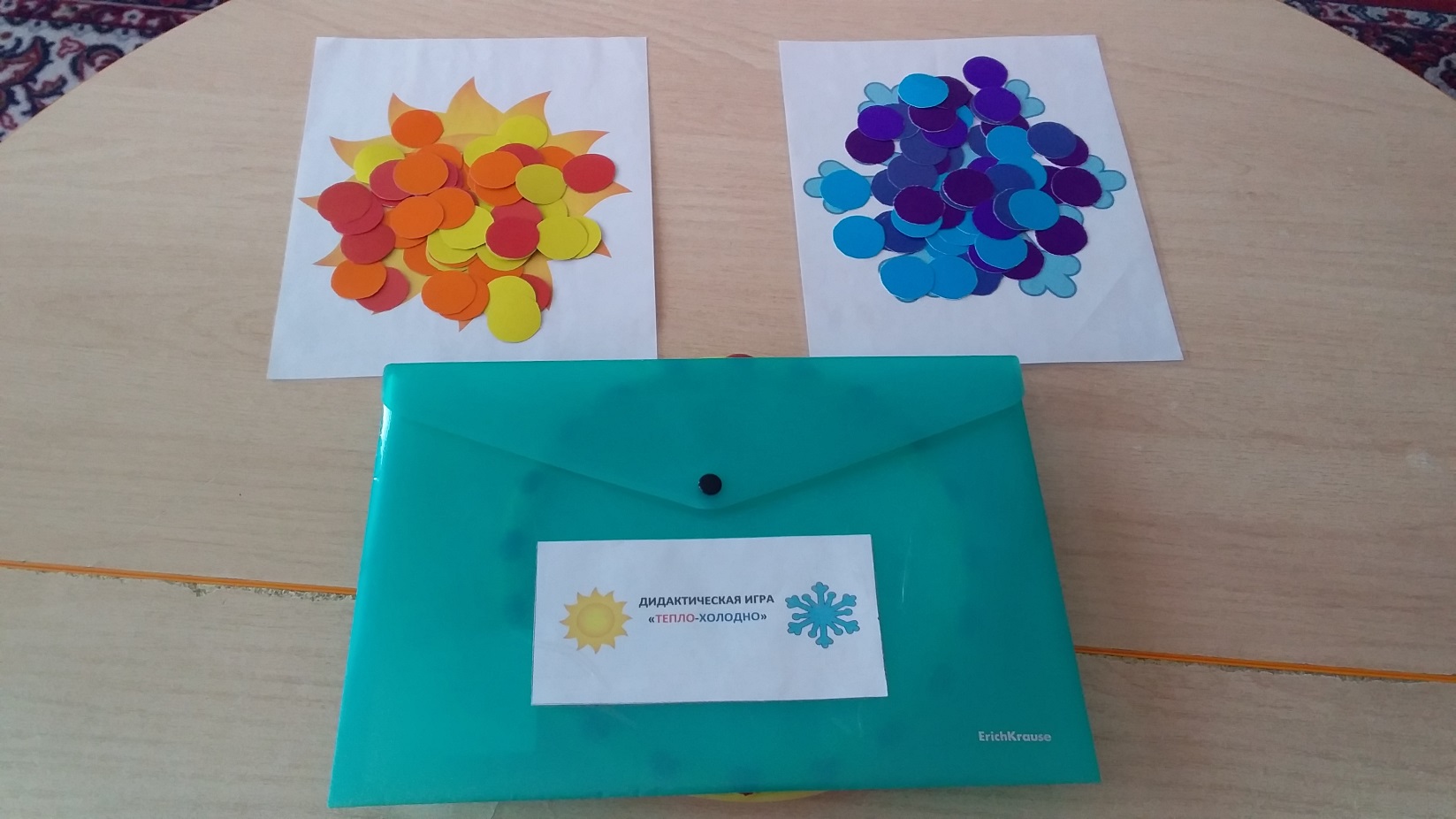 https://disk.yandex.ru/i/UKntvPxAaEj67Q2. «Наряд для радуги»  Цель: познакомить детей с системой цветов, с последовательностью их расположения в спектре, включая голубой цвет.Задачи: -  закрепить название основных цветов спектра; - закрепить последовательность расположения цветов спектра; - закрепить название длин полу дуг - длинная, короткая, средняя и т. д.; -  учить выстраивать ряд, начиная с самой маленькой или самой большой полу дуги.Ход игры: В игре принимают участие восемь детей. Выбирается ведущий с помощью считалки, которую зачитывает воспитатель:По лугу гулялиЦветы собирали:Красный красивый,Оранжевый тоже,Жёлтый на солнышко в небе похожий,В зелёной травеЦветок голубой,Синий тебе,Фиолетовый мой! Затем воспитатель одевает на голову выбранного ведущего маску радуги и зачитывает стихотворение:Дождик льёт,А, из- за туч,Солнышко нам светит!Значит, будет радуга,Радуга на небе!Здравствуй, радуга - дуга,Что ты детям принесла? Водящий отвечает: «Каждому свой цвет, а какой - ответь!» кладёт на стол шаблон с радугой, на котором одна половина цветная а другая белая и раздаёт детям полоски – полу дуг семи цветов радуги. Дети называют, какой цвет у каждого из них. Водящий командует: «Раз- два - три, радугу собери!» Дети выкладывают радугу последовательно из разноцветных полу дуг.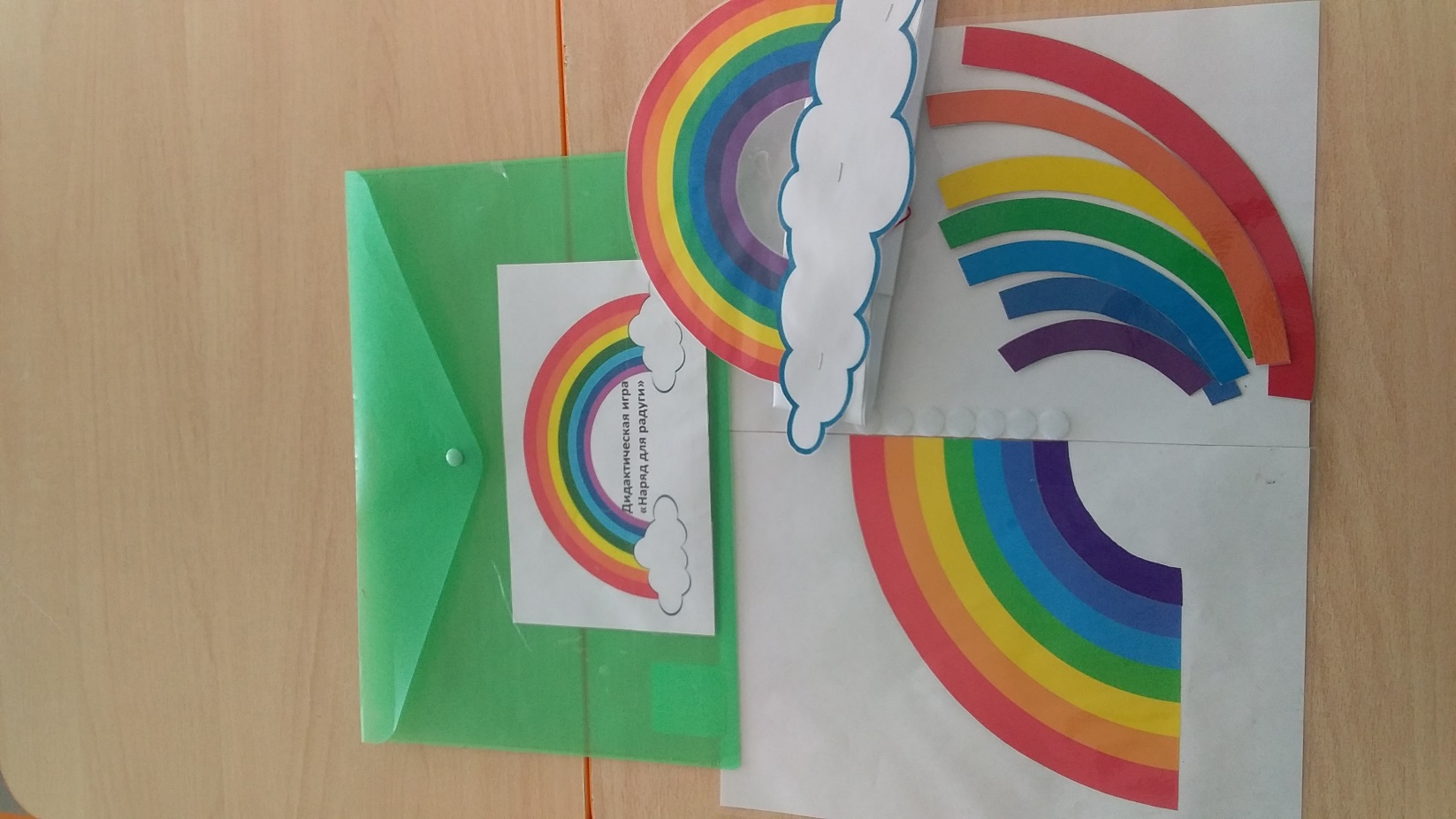 https://disk.yandex.ru/i/kQxPJwZbyjC0DQ3. «Дымковское домино»В игре могут принимать участие от 2 до 4 детей.Цель игры:   Закрепить у детей представления об основных средствах выразительности дымковской игрушки: яркость, нарядность, декоративность, разнообразие элементов росписи.Задачи:  Развивать эстетическое восприятие, память, внимательность, быстроту реакции.Игровой материал:  Игровые карточки с изображением дымковских игрушек  – 28 штук   (дубли  - 7 шт , смежные  карточки – 21 шт). Ход игры:  Игровые карточки раздаются детям по количеству игроков.  (Если игроков двое, то они получают по 7 карточек, если  четверо – по 5). Оставшиеся карточки  лежат на столе  изображениями вниз.  Устанавливается очередность ходов. Игра начинается с карточки «дубля» (две одинаковые картинки на карточке). К «дублю» дети по очереди  прикладывают другие карточки так, чтобы поля подходили друг другу, например: лошадка к лошадке, барашек к барашку и т.д. Если у игрока нет подходящий карточки, он пропускает ход. Выигрывает тот, кто первым выложит все свои карточки.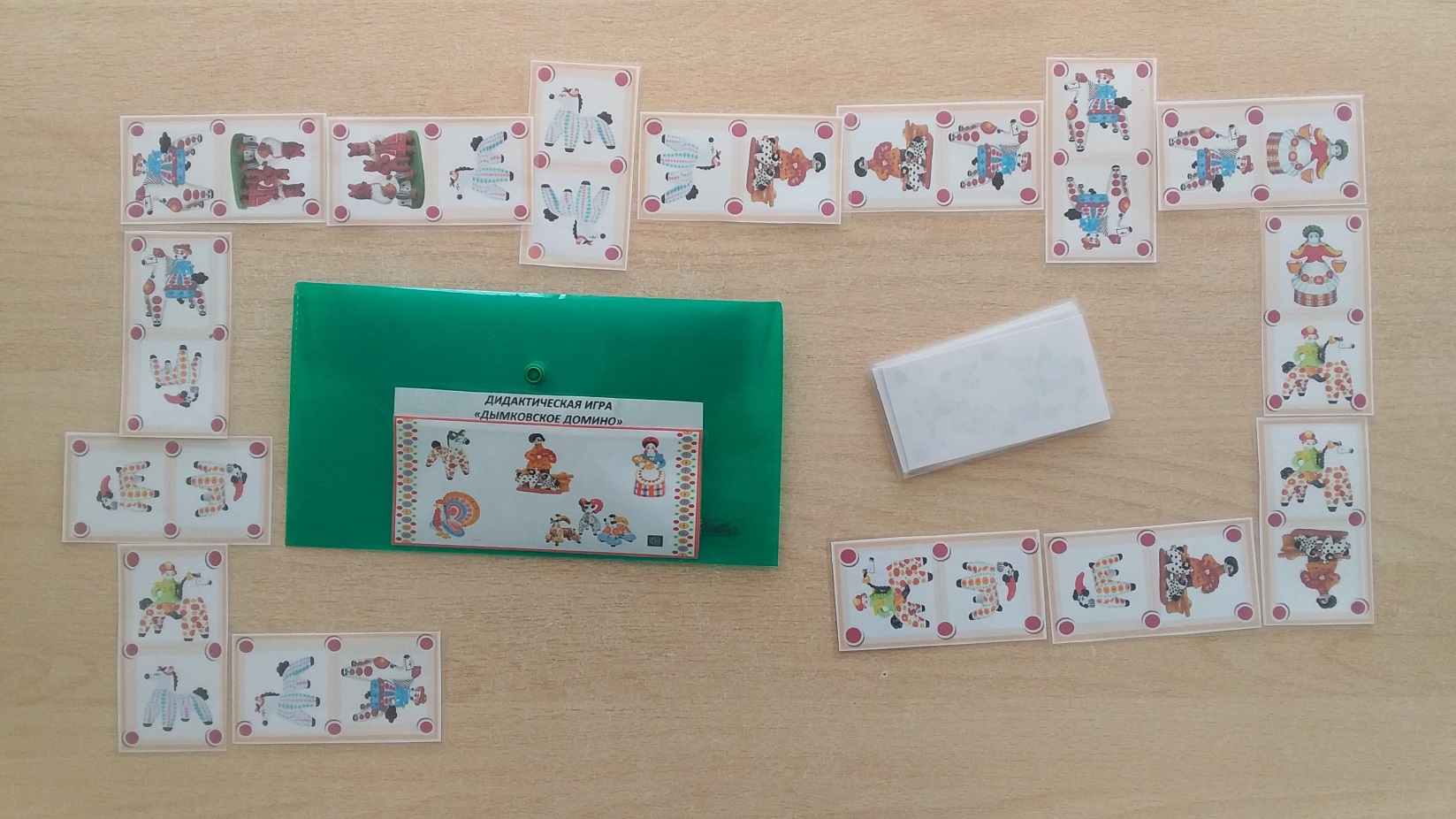 